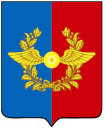 Российская ФедерацияИркутская областьУсольское районное муниципальное образованиеА Д М И Н И С Т Р А Ц И Я Городского поселенияСреднинского муниципального образованияП О С Т А Н О В Л Е Н И ЕОт  20.01.2016г.                            п. Средний                                              №  04       Об отмене постановления администрации городского поселения Среднинского муниципального образования от 26.01.2012 года № 03 «Об утверждении схемы теплоснабжения городского поселения Среднинского муниципального образования»В целях приведения нормативных правовых актов, в соответствие с федеральным законом от 27.07.2010г. № 190-ФЗ «О теплоснабжении», федеральным  законом от 06.10.2003 №131-ФЗ «Об общих принципах организации местного самоуправления в Российской Федерации» и постановлением Правительства Российской Федерации от 22 февраля 2012 года № 154, руководствуясь Уставом Среднинского муниципального образования, администрация городского поселения Среднинского муниципального образованияП О С Т А Н О В Л Я Е Т:1.Считать утратившим силу постановление администрации городского поселения Среднинского муниципального образования от 26.01.2012г. № 03 « Об утверждении схемы теплоснабжения городского поселения Среднинского муниципального образования».         2.  Специалисту–делопроизводителю Сопленковой О.А. опубликовать настоящее постановление в газете «Новости» и разместить на официальном сайте администрации городского поселения Среднинского муниципального образования.Глава городского поселения Среднинского муниципального образования                                                        В.Д. Барчуков